Comité de Suivi IndividuelPremier volet : avancement scientifique(à compléter, à signer et à télécharger dans votre espace ADUM) PRÉNOM :	NOM : 	Spécialité doctorale et centre de recherche : 	Année de thèse (1A, 2A, …) : 	Directeur/Directrice(s) de thèse :	Membres du comité de suivi : 	1.	Bilan sur le parcours doctoral2.	Remarques, conseils3.	Avis du comité en vue de la réinscription Favorable Défavorable* Réservé* Le Comité atteste s’être entretenu avec le/la Directeur/Directrice de thèse4.	Signatures des membres du ComitéDate de tenue du comité : 	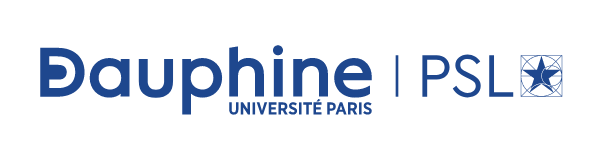 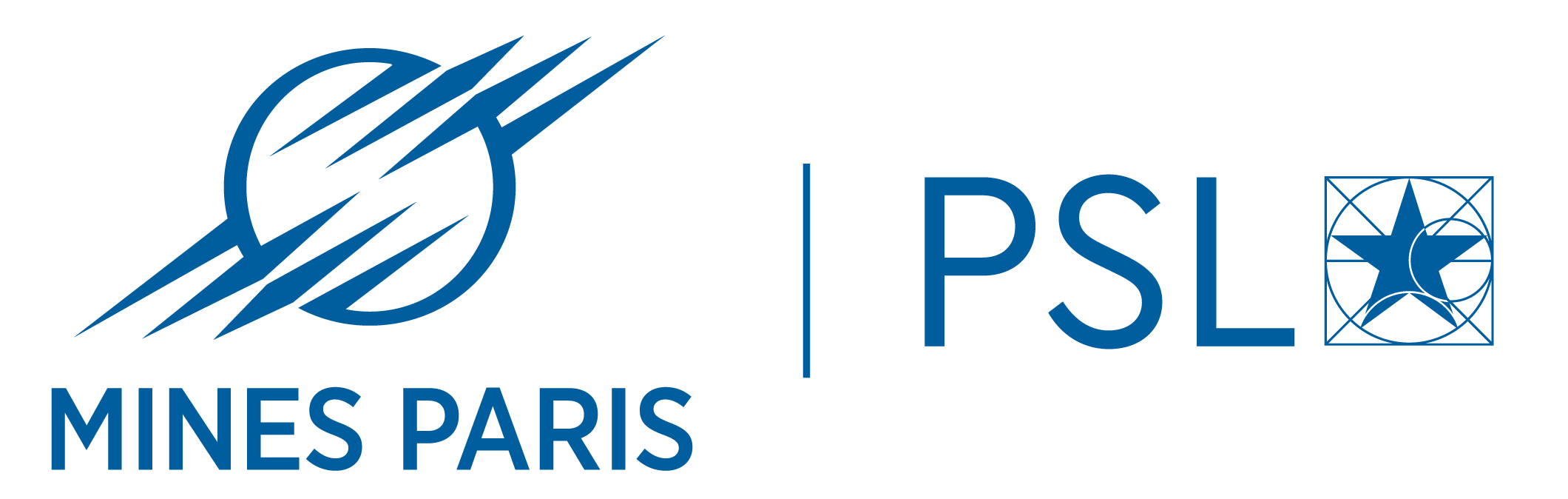 